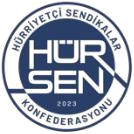 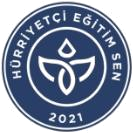 Sayı :	.…./.…./……Konu :…………………………………………………………………. MÜDÜRLÜĞÜNE4688 sayılı Kamu Görevlileri Sendikaları Kanunu kapsamında kurumunuzdan sendikamıza yeni üye olan ve aşağıda üye numaraları ile isimleri belirtilen üyelerimizin üye kayıt formları yazımız ekinde sunulmuştur.Üyelerimize ait üye kayıt formlarının bir örneğinin özlük dosyalarında saklanması, nakil ve tayin işlemlerinde sendikamız üyesi olduğunun maaş nakil bildirimine yazılması, aylık, taban aylığı, kıdem aylığı, her türlü zam ve tazminatlar ile ödenekler ve damga vergisine tabi brüt gelirleri toplamının %o 5 (binde beş)‘i oranında üyelik ödentisinin kesilerek 5 (beş) iş günü içinde aşağıdaki banka hesap numarasına yatırılmasını ve üye formunun teslim edildiği müteakip ayın ilk maaş değişikliği ile birlikte, düzenlenecek sendika aidat tevkifat listesinin bir örneğinin teskilat@hurriyetciegitimsen.org adresine gönderilmesi hususunda;Gereğini önemle arz ve rica ederiz.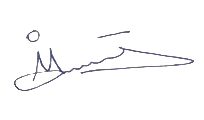 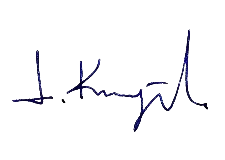 Oğuz İDUĞ	Levent KURUOĞLUGenel Başkan Yardımcısı	Genel BaşkanEk : Üye Formu ( )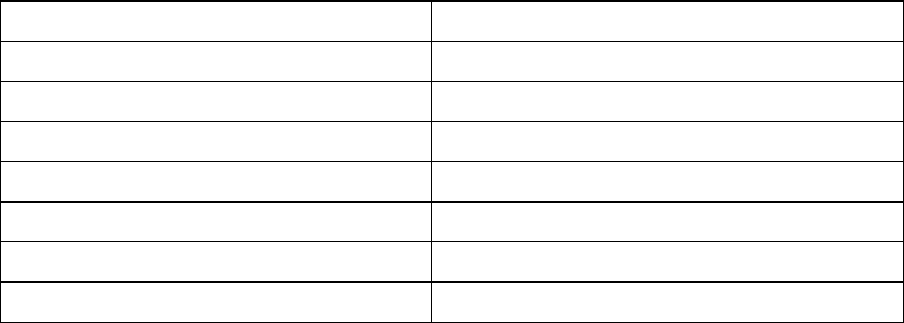 Mustafa Kemal Mahallesi 2119 Cadde No:14/4 Çankaya / Ankara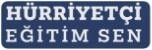 iletisim@hurriyetciegitimsen.org www.hurriyetciegitimsen.orgGSM: 0532 730 70 55 & 0 505 346 00 89